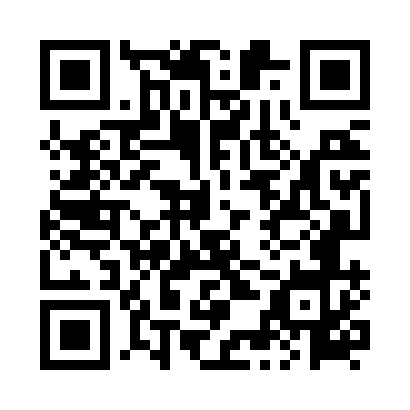 Prayer times for Gaworzyce, PolandWed 1 May 2024 - Fri 31 May 2024High Latitude Method: Angle Based RulePrayer Calculation Method: Muslim World LeagueAsar Calculation Method: HanafiPrayer times provided by https://www.salahtimes.comDateDayFajrSunriseDhuhrAsrMaghribIsha1Wed2:575:2712:546:018:2110:402Thu2:535:2512:536:028:2210:433Fri2:495:2312:536:038:2410:474Sat2:455:2212:536:048:2610:505Sun2:425:2012:536:058:2710:536Mon2:395:1812:536:068:2910:577Tue2:395:1612:536:078:3010:598Wed2:385:1512:536:088:3211:009Thu2:375:1312:536:098:3411:0110Fri2:365:1112:536:108:3511:0111Sat2:365:1012:536:118:3711:0212Sun2:355:0812:536:118:3811:0313Mon2:355:0712:536:128:4011:0314Tue2:345:0512:536:138:4111:0415Wed2:335:0412:536:148:4311:0516Thu2:335:0212:536:158:4411:0517Fri2:325:0112:536:168:4611:0618Sat2:324:5912:536:178:4711:0719Sun2:314:5812:536:188:4911:0720Mon2:314:5712:536:188:5011:0821Tue2:304:5512:536:198:5211:0922Wed2:304:5412:536:208:5311:0923Thu2:294:5312:536:218:5411:1024Fri2:294:5212:536:228:5611:1125Sat2:284:5112:536:228:5711:1126Sun2:284:5012:546:238:5811:1227Mon2:284:4812:546:248:5911:1228Tue2:274:4812:546:259:0111:1329Wed2:274:4712:546:259:0211:1430Thu2:274:4612:546:269:0311:1431Fri2:274:4512:546:279:0411:15